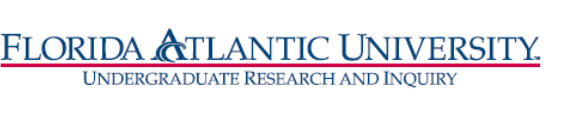 Florida Atlantic UniversityUndergraduate Research Curriculum CommitteeThursday, October 28, 2021 WebEx meeting from 12:30 to 1:30 pmApprove August 26, meeting minutes RI Certificate updatesSubstitution and Waivers formApproval of existing waivers and substitution requests(Please see RI Certificate - Fall 2021 Test Pilot Students spreadsheet uploaded on CANVAS)